                                                                       Sprawdzamy się
                                                                        w praktyce!
Harmonogram zjazdów
Centrum Nauki i Biznesu Żak w Koszalinie:
Opiekun medyczny sem. 1 i 3 (stacjonarny)
                                                                                zak.edu.pl                                

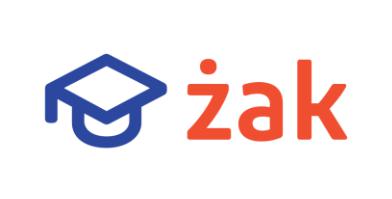 zjazdPIĄTEKSOBOTANIEDZIELA103.02.202304.02.202305.02.2023210.02.202311.02.202312.02.2023303.03.202304.03.202305.03.2023410.03.202311.03.202312.03.2023517.03.202318.03.202319.03.2023624.03.202325.03.202326.03.2023731.03.202301.04.202302.04.2023814.04.202315.04.202316.04.2023921.04.202322.04.202323.04.20231028.04.202329.04.202330.04.20231112.05.202313.05.202314.05.20231219.05.202320.05.202321.05.20231326.05.202327.05.2023--------------1402.06.202303.06.202304.06.20231509.06.202310.06.202311.06.20231616.06.202317.06.202318.06.2023